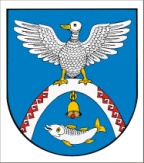 Тридцать первая  сессия                                               № 249седьмого созыва                  			     	           11 мая 2022 года   О поддержке решения Собрания депутатов городского поселения 
Новый Торъял Новоторъяльского района Республики Марий Эл «Об инициативе граждан дер. Петричата Новоторъяльского муниципального района Республики Марий Эл об объединении дер. Петричата,  пгт. Новый Торъял в один населенный пункт пгт. Новый Торъял и упразднение населенного пункта дер. Петричата Новоторъяльского муниципального района Республики Марий Эл»Рассмотрев решение Собрания депутатов городского поселения 
Новый Торъял Новоторъяльского района Республики Марий Эл 
от 06 мая 2022 года № 190 «Об инициативе граждан дер. Петричата Новоторъяльского муниципального района Республики Марий Эл об объединении дер. Петричата,  пгт. Новый Торъял в один населенный пункт пгт. Новый Торъял и упразднение населенного пункта дер. Петричата Новоторъяльского муниципального района Республики Марий Эл» Собрание депутатов Новоторъяльского муниципального районаРеспублики Марий ЭлРЕШИЛО:Поддержать решение Собрания депутатов городского поселения Новый Торъял Новоторъяльского района Республики Марий Эл 
от 06 мая 2022 года № 190 «Об инициативе граждан дер. Петричата Новоторъяльского муниципального района Республики Марий Эл об объединении дер. Петричата,  пгт. Новый Торъял в один населенный пункт пгт. Новый Торъял и упразднение населенного пункта дер. Петричата Новоторъяльского муниципального района Республики Марий Эл».Направить настоящее решение с материалами, обосновывающими объединение пгт. Новый Торъял Новоторъяльского муниципального района Республики Марий Эл и дер. Петричата Новоторъяльского муниципального района Республики Марий Эл в один населенный пункт пгт. Новый Торъял Новоторъяльского муниципального района Республики Марий Эл в Государственное Собрание Республики Марий Эл.Настоящее решение вступает в силу с момента подписания.Обнародовать настоящее решение на информационном стенде Собрания депутатов Новоторъяльского муниципального района Республики Марий Эл в установленном порядке и разместить в информационно-телекоммуникационной сети «Интернет» официальный интернет-портал Республики Марий Эл (адрес доступа:  http://mari-el.gov.ru/toryal). Контроль за исполнением настоящего решения возложить на постоянную комиссию по социальным вопросам законности и правопорядку.Глава Новоторъяльскогомуниципального района                                             Е. НебогатиковУважаемый Анатолий Александрович!	Собрание депутатов Новоторъяльского муниципального района Республики Марий Эл направляет решение от ____ мая 2022 года №____и «О поддержке решения Собрания депутатов Городского поселения Новый Торъял «Об инициативе граждан, проживающих в д.Петричата и пгт.НовыйТоръял об объединении в один населенных пункт пгт.НовыйТоръял и упразднении населенного пункта д.Петрчата»Приложение:Заявление членов инициативной группы д.Петричатаи пгт.НовыйТоръял – на 1л. В 1 экз.Распоряжение от _______ 2022 г. № __ «О созыве собрания жителей д.Петричата и пгт.НовыйТоръял» - на 1 л. В 1 экз.  Протокол собрания жителей д.Петриччата и пгт.НовыйТоръял от ________ 2022 года, список присутствующих жителей д.Петричата и пгт.НовыйТоръял -  ___ л.  1 экз.Решение Собрания депутатов Городского поселения Новый ТоръялНовоторъяльского района Республики Марий Эл от ___ мая 2022 года №___»  «Об инициативе граждан, проживающих в д.Петричата и пгт.НовыйТоръял об объединении в один населенных пункт пгт.НовыйТоръял и упразднением населенного пункта д.Петрчата» - на 1 л. В 1 экз.Решение Собрания депутатов Новоторъяльского района Республики Марий Эл от ___ 2022 года № ____ «О поддержке решения Собрания депутатов Городского поселения Новый Торъял «Об инициативе граждан, проживающих в д.Петричата и пгт.НовыйТоръял об объединении в один населенных пункт пгт.НовыйТоръял и упразднении населенного пункта д.Петрчата» - на 1л. В 1 экз.Схематическая карта территории населенных пунктов д.Петричата и пгт.НовыйТоръял Городского поселения Новый Торъял Республики Марий Эл – на 1 л. в 1 экз.Проект Постановления Государственного Собрания Республики Марий Эл «Об административно-территориальных изменениях в Городском поселении Новый Торъял Республики Марий Эл» - 1 л. в 1 экз.Письмо Управления федеральной миграционной службы по Республике Марий Эл отПисьмо финансового управления администрации Новоторъяльского муниципального района Республики Марий Эл – 1л. в 1 экз.Пояснительная записка к инициативе собрания граждан д.Петриччата и пгт.НовыйТоръял об объединении населенных пунктов д.Петричата и пгт.НовыйТоръял Городского поселения Новый Торъял Республики Марий Эл – на __ л. в 1 экз.Заключение Правительства Республики Марий Эл об объединении отдельных населенных пунктов на территории Новоторъяльского муниципального района Республики Марий Эл - ___л. в 1 экз.Глава Новоторъяльского муниципального районаПояснительная записка к инициативе собраний граждан д.Петричата и пгт.НовыйТоръял об объединении в один населенных пункт пгт.НовыйТоръял городского поселения НовйТоръялНовоторъяльского района Республики Марий Эл и упразднении населенного пункта д.Петричата	Собранием граждан д.Петричата и пгт.НовыйТоръял городского поселения Новый ТоръялНовоторъяльского района Республики Марий ЭлсостоявшегосяПроект вносится Собранием депутатов Новоторъяльского муниципального районаПОСТАНОВЛЕНИЕГосударственного Собрания Республики Марий ЭлОб объединении отдельных населенных пунктов на территории Новоторъяльского муниципального района Республики Марий Эл	Рассмотрев предложение Собрания депутатов Новоторъяльского муниципального района, в соответствии со статьей 9 Закона Республики Марий Эл от 3 мая 2006 года № 22-№ «О порядке решения вопросов административно-территориального устройства (деления) Республики Марий Эл» Государственное Собрание Республики Марий Эл постановляет:Объединить населенные пункты «деревня Петричата» и «поселок городского типаНовыйТоръял» городского поселения Новый ТоръялНовоторъяльского района Республики Марий Эл в один населенный пункт, присвоив укрупненному населенному пункту наименование «поселок городского типа Новый Торъял».Правительству Республики Марий Эл привести свои нормативные правовые акты в соответствии с настоящим Постановлением.Настоящее Постановление вступает в силу через десять дней после дня его официального опубликования.ПредседательГосударственного СобранияРеспублики Марий Эл                                                                А.А.СмирновРОССИЙ ФЕДЕРАЦИЙ МАРИЙ ЭЛ РЕСПУБЛИКАМАРИЙ ЭЛ РЕСПУБЛИКЫН 
У ТОРЪЯЛ  МУНИЦИПАЛ  РАЙОНЫНДЕПУТАТ-ВЛАК  ПОГЫНЖО ПУНЧАЛРОССИЙСКАЯ ФЕДЕРАЦИЯ РЕСПУБЛИКИ МАРИЙ ЭЛСОБРАНИЕ ДЕПУТАТОВ НОВОТОРЪЯЛЬСКОГО МУНИЦИПАЛЬНОГО РАЙОНА РЕСПУБЛИКИ МАРИЙ ЭЛРЕШЕНИЕПредседателю Государственного Собрания Республики Марий ЭлА.А.Смирнову